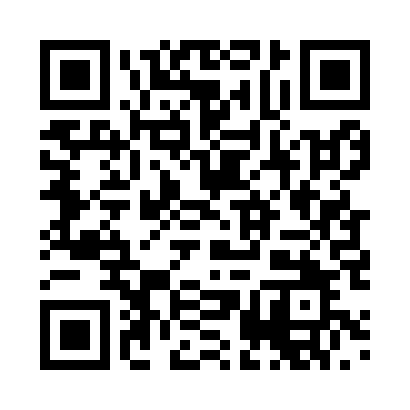 Prayer times for Assenheim, GermanyWed 1 May 2024 - Fri 31 May 2024High Latitude Method: Angle Based RulePrayer Calculation Method: Muslim World LeagueAsar Calculation Method: ShafiPrayer times provided by https://www.salahtimes.comDateDayFajrSunriseDhuhrAsrMaghribIsha1Wed3:386:001:225:248:4510:572Thu3:355:581:225:248:4610:593Fri3:315:561:225:258:4811:024Sat3:285:541:215:258:5011:055Sun3:255:531:215:268:5111:086Mon3:225:511:215:278:5311:117Tue3:185:491:215:278:5411:148Wed3:155:481:215:288:5611:179Thu3:115:461:215:288:5711:2010Fri3:085:441:215:298:5911:2311Sat3:065:431:215:309:0011:2612Sun3:055:411:215:309:0211:2913Mon3:055:401:215:319:0311:2914Tue3:045:391:215:319:0411:3015Wed3:045:371:215:329:0611:3116Thu3:035:361:215:329:0711:3117Fri3:035:341:215:339:0911:3218Sat3:025:331:215:339:1011:3319Sun3:025:321:215:349:1111:3320Mon3:015:311:215:349:1311:3421Tue3:015:291:215:359:1411:3422Wed3:005:281:215:359:1511:3523Thu3:005:271:225:369:1711:3624Fri3:005:261:225:369:1811:3625Sat2:595:251:225:379:1911:3726Sun2:595:241:225:379:2011:3727Mon2:595:231:225:389:2111:3828Tue2:585:221:225:389:2311:3829Wed2:585:211:225:399:2411:3930Thu2:585:201:225:399:2511:4031Fri2:575:201:235:409:2611:40